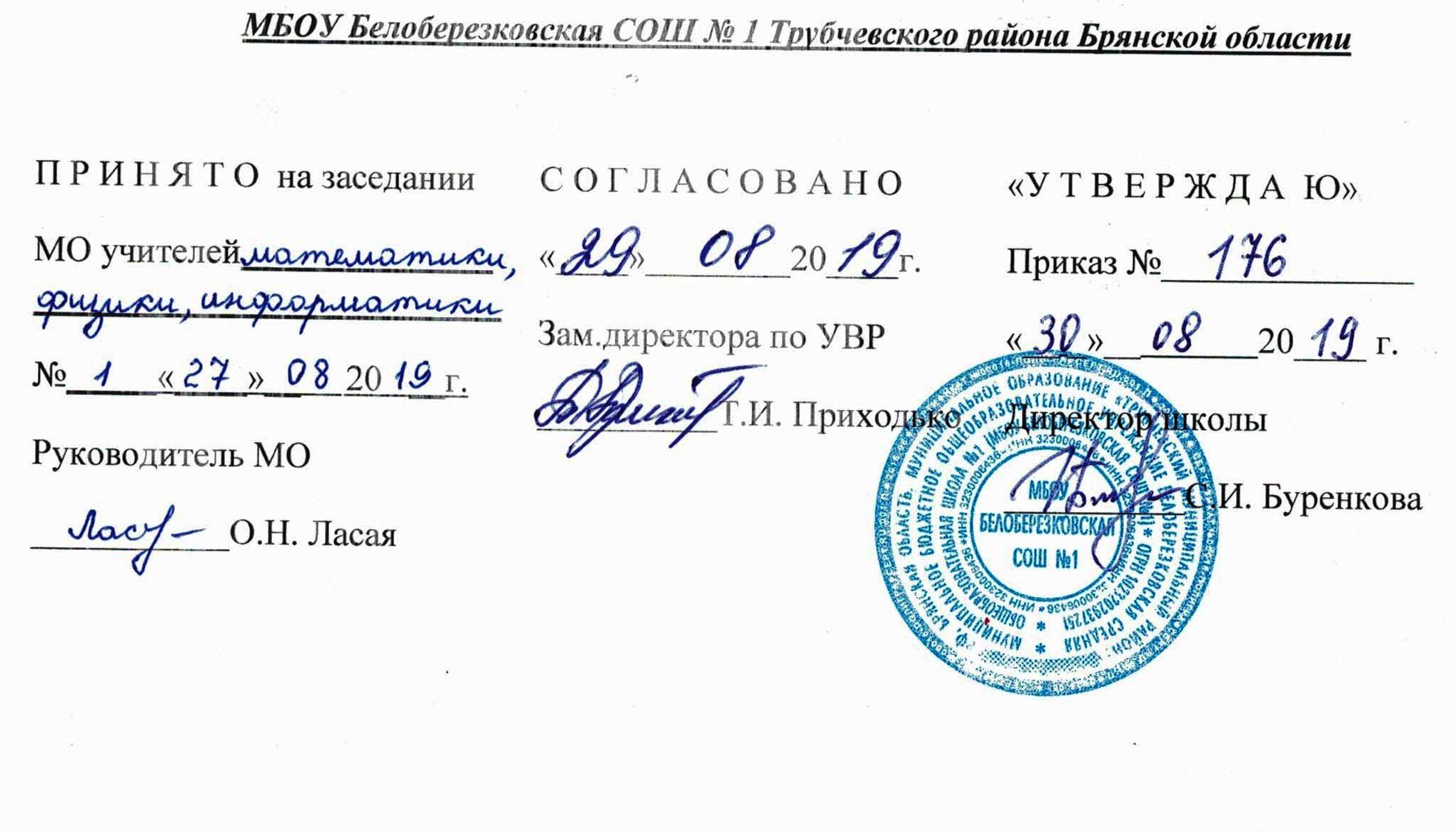 РАБОЧАЯ   ПРОГРАММАпо геометрии9 класс                                                                                         Ананченко Александра Анатольевна,                                                                               учитель математики                                                                               высшей  квалификационной                                                                               категориип. Белая Березка, 2019  г.ПОЯСНИТЕЛЬНАЯ   ЗАПИСКАРабочая  программа по учебному предмету «Геометрия» для 9 класса составлена в соответствии с Положением о порядке разработки и утверждения рабочей программы по учебным предметам, курсам, модулям в соответствии с ФГОС ООО МБОУ Белоберезковская СОШ №1 и на основании Основной образовательной программы основного общего образования  МБОУ Белоберезковская СОШ №1.В соответствии с требованиями к результатам освоения основной образовательной программы основного общего образования Федерального государственного образовательного стандарта рабочая программа предмета  «Геометрия» для 9 класса направлена на достижение учащимися следующих результатов освоения образовательной программы основного общего образования:личностные:• формирование ответственного отношения к учению, готовности и способности обучающихся к саморазвитию и самообразованию на основе мотивации к обучению и познанию, выбору дальнейшего образования на базе ориентировки в мире профессий и профессиональных предпочтений, осознанному построению индивидуальной образовательной траектории с учетом устойчивых познавательных интересов;• формирование целостного мировоззрения, соответствующего современному уровню развития науки и общественной практики;• формирование коммуникативной компетентности и общении и сотрудничестве со сверстниками, старшими и младшими в образовательной, общественно полезной, учебно-исследовательской, творческой и других видах деятельности;• умение ясно, точно, грамотно излагать свои мысли в устной и письменной речи, понимать смысл поставленной задачи, выстраивать аргументацию, приводить примеры и контрпримеры;• критичность мышления, умение распознавать логически некорректные высказывания, отличать гипотезу от факта;• креативность мышления, инициативу, находчивость, активность при решении геометрических задач;• умение контролировать процесс и результат учебной математической деятельности;• способность к эмоциональному восприятию математических объектов, задач, решений, рассуждений;метапредметные:регулятивные универсальные учебные действия:• умение самостоятельно планировать альтернативные пути достижения целей, осознанно выбирать наиболее эффективные способы решения учебных и познавательных задач;• умение осуществлять контроль по результату и способу действия на уровне произвольного внимания и вносить необходимые коррективы;• умение адекватно оценивать правильность или ошибочность выполнения учебной задачи, ее объективную трудность и собственные возможности ее решения;• понимание сущности алгоритмических предписаний и умение действовать в соответствии с предложенным алгоритмом;• умение самостоятельно ставить цели, выбирать и создавать алгоритмы для решения учебных математических проблем;• умение планировать и осуществлять деятельность, направленную на решение задач исследовательского характера;познавательные универсальные учебные действия:• осознанное владение логическими действиями определения понятий, обобщения, установления аналогий, классификации на основе самостоятельного выбора оснований и критериев, установления родовидовых связей;• умение устанавливать причинно-следственные связи, строить логическое рассуждение, умозаключение (индуктивное, дедуктивное и по аналогии) и выводы;• умение создавать, применять и преобразовывать знаково-символические средства, модели и схемы для решения учебных и познавательных задач;• формирование и развитие учебной и общепользовательской компетентности в области использования информационно-коммуникационных технологий (ИКТ-компетентности);• формирование первоначальных представлений об идеях и о методах математики как универсальном языке науки и техники, средстве моделирования явлений и процессов;• умение видеть математическую задачу в контексте проблемной ситуации в других дисциплинах, в окружающей жизни;• умение находить в различных источниках информацию, необходимую для решения математических проблем, и представлять ее в понятной форме; принимать решение в условиях неполной и избыточной, точной и вероятностной информации;• умение понимать и использовать математические средства наглядности (рисунки, чертежи, схемы и др.) для иллюстрации, интерпретации, аргументации;• умение выдвигать гипотезы при решении учебных задач и понимать необходимость их проверки;• умение применять индуктивные и дедуктивные способы рассуждений, видеть различные стратегии решения задач;коммуникативные универсальные учебные действия:• умение организовывать учебное сотрудничество и совместную деятельность с учителем и сверстниками: определять цели, распределять функции и роли участников, общие способы работы;• умение работать в группе: находить общее решение и разрешать конфликты на основе согласования позиций и учета интересов;• слушать партнера;• формулировать, аргументировать и отстаивать свое мнение;предметные:• пользоваться геометрическим языком для описания предметов окружающего мира;• распознавать геометрические фигуры, различать их взаимное расположение;• изображать геометрические фигуры; выполнять чертежи по условию задачи; осуществлять преобразования фигур;• распознавать на чертежах, моделях и в окружающей обстановке основные пространственные тела, изображать их;• в простейших случаях строить сечения и развертки пространственных тел;• проводить операции над векторами, вычислять длину и координаты вектора, угол между векторами;• вычислять значения геометрических величин(длин, углов, площадей, объемов); в том числе: для углов от 0 до 180° определять значения тригонометрических функций по заданным значениям углов; находить значения тригонометрических функций по значению одной из них, находить стороны, углы и вычислять площади треугольников, длины ломаных, дуг окружности, площадей основных геометрических фигур и фигур, составленных из них;• решать геометрические задачи, опираясь на изученные свойства фигур и отношениймежду ними, применяя дополнительные построения, алгебраический и тригонометрический аппарат, правила симметрии;• проводить доказательные рассуждения при решении задач, используя известные теоремы, обнаруживая возможности для их использования;• решать простейшие планиметрические задачи в пространстве.•использовать приобретенные знания и умения в практической деятельностии повседневной жизни для:а) описания реальных ситуаций на языке геометрии;расчетов, включающих простейшие тригонометрические формулы;б)решения геометрических задач с использованием тригонометрии;в) решения практических задач, связанных с нахождением геометрических величин (используя при необходимости справочники и технические средства);г) построений с помощью геометрических инструментов (линейка, угольник, циркуль,транспортир).Для достижения планируемых результатов освоения учебного курса «Геометрия» в 9 классе используется УМК:Авторская программа общеобразовательных учреждений «Геометрия 7-9 классы/(авт.-сост). В. Ф. Бутузов.- М., «Просвещение», 2016Геометрия 7-9  кл.  /  Л. С. Атанасян,  В. Ф. Бутузов, С. Б. Кадомцев, Э. Г. Позняк, И. И. Юдина.  —  М.: Просвещение, 2017Дидактические материалы Геометрия 8 кл.  /  Б. Г.  Зив, В. М.  Мейлер. —  М.: Просвещение, 2016.Содержание рабочей программы полностью соответствует содержанию примерной программы учебного предмета «Геометрия», рекомендованной Минобрнауки России, и авторской программы общеобразовательных учреждений «Геометрия» 7-9 классы/(авт.-сост). В. Ф. Бутузов. На изучение предмета «Геометрия» в 9 классе отводится 2 часа в неделю (70 часов в год) согласно Учебному плану школы. Содержание курсаПовторение курса геометрии 7- 8 классов (3 часа)Основная цель - повторение, обобщение и систематизация знаний, умений и навыков курса геометрии 7-9 класса.2. Векторы. Метод координат. (20 ч)Понятие вектора. Равенство векторов. Сложение и вычитание векторов. Умножение вектора на число. Разложение вектора по двум неколлинеарным векторам. Координаты вектора. Простейшие задачи в координатах. Уравнения окружности и прямой. Применение векторов и координат при решении задач.Цель – научить учащихся выполнять действия над векторами как направленными отрезками, что важно для применения векторов в физике; познакомить с использованием векторов и метода координат при решении геометрических задач.3. Соотношения между сторонами и углами треугольника. Скалярное произведение векторов. (11 ч)Синус, косинус и тангенс угла. Теоремы синусов и косинусов. Решение треугольников. Скалярное произведение векторов и его применение в геометрических задачах.Цель – развить умение учащихся применять тригонометрический аппарат при решении геометрических задач.4. Длина окружности и площадь круга (12 ч)Правильные многоугольники. Окружности, описанная около правильного многоугольника и вписанная в него. Построение правильных многоугольников. Длина окружности. Площадь круга.Цель – расширить знание учащихся о многоугольниках; рассмотреть понятия длины окружности и площади круга и формулы для их вычисления.5.Движения (8 ч)Отображение плоскости на себя. Понятие движения. Осевая и центральная симметрии. Параллельный перенос. Поворот. Наложения и движения.Цель – познакомить учащихся с понятием движения и его свойствами, с основными видами движений, со взаимоотношениями наложений и движений.6. Начальные сведения из стереометрии (8 ч)Предмет стереометрии. Геометрические тела и поверхности. Многогранники: призма, параллелепипед, пирамида, формулы для вычисления их объемов. Тела и поверхности вращения: цилиндр, конус, сфера, шар, формулы для вычисления их площадей поверхностей и объемов тел.7.Об аксиомах геометрии (2 ч)Беседа об аксиомах геометрииЦель  - дать более глубокое представление о системе аксиом планиметрии и аксиоматическом методе.13.Повторение. Решение задач  (6 ч)Закрепление знаний, умений и навыков, полученных на уроках по данным темам (курс  геометрии 7-9 класса).Основная цель - повторение, обобщение и систематизация знаний, умений и навыков курса геометрии 7-9 класса. Итоговая контрольная работа.КАЛЕНДАРНО - ТЕМАТИЧЕСКОЕ ПЛАНИРОВАНИЕ№ п\пНаименование темыДата по плануДата по фактуПовторение курса геометрии 7 – 8 классов - 3 часаПовторение по теме: «Площадь»Повторение по теме: «Подобные треугольники»Повторение по теме: «Окружность»Метод координат  - 20 часов Понятие вектора. Равенство векторовОткладывание вектора от данной точкиСложение векторовСложение векторовВычитание векторовРешение задач по теме «Сложение и вычитание векторов»Умножение векторов на число и его свойстваУмножение векторов на число и его свойстваПрименение векторов к решению задачПрименение векторов к решению задач. Средняя линия трапецииРазложение вектора по двум неколлинеарным векторамКоординаты вектораПростейшие задачи в координатахПростейшие задачи в координатахУравнение окружности Уравнение прямойУравнение окружности. Уравнение прямойРешение задач по теме «Векторы. Метод координат»Решение задач по теме «Векторы. Метод координат»Контрольная работа № 3 по теме «Векторы. Метод координат»Соотношения между сторонами и углами треугольника. Скалярное произведение векторов -11 часовСинус, косинус, тангенс углаФормулы для вычисления координат точкиРешение задач на вычисление координат точкиСоотношения между сторонами и углами треугольникаСоотношения между сторонами и углами треугольникаРешение треугольниковРешение треугольниковСкалярное произведение векторовСкалярное произведение векторовРешение задач « Скалярное произведение векторов»Контрольная работа  № 5 по теме «Соотношения между сторонами и углами треугольника. Скалярное произведение векторов»Длина окружности и площадь круга - 12 часовПравильные многоугольники. Описанная окружностьПравильные многоугольники. Вписанная окружность. Правильные многоугольники. Решение задач.Построение правильных многоугольниковДлина окружности Площадь кругаДлина окружности и площадь кругаДлина окружности и площадь кругаРешение задач по теме «Длина окружности и площадь круга»Решение задач по теме «Длина окружности и площадь круга»Решение практических задач по теме «Длина окружности и площадь круга»Контрольная работа № 7  по теме «Длина окружности и площадь круга»Движение - 8 часовПонятие движения.  СимметрияПонятие движения. СимметрияПараллельный перенос  ПоворотПараллельный перенос и поворотРешение задач по теме «Движение»Контрольная работа № 10  по теме «Движение»Начальные сведения из стереометрии – 8 часовПредмет стереометрии. МногогранникиПризма. Параллелепипед.Объём тела. Свойства прямоугольного параллелепипеда.Призма.Тела и поверхности вращения. ЦилиндрЦилиндрКонусСфера и шарОб аксиомах геометрии – 2 часаОб аксиомах геометрииОб аксиомах геометрииПовторение -6 часовПовторение по теме: « Метод координат»Повторение по теме: « Соотношения между сторонами и углами треугольника. Скалярное произведение векторов »Повторение по теме: « Длина окружности и площадь круга »Повторение по теме: « Движение »Итоговая контрольная работаРешение задачИТОГО70